«Защита жилищных прав лиц из числа детей-сирот, детей оставшихся без попечения родителей»Прокуратурой Яльчикского района на основании обращенийгражданпроведены проверки исполнения законодательства о защите жилищных прав детей-сирот и детей, оставшихся без попечения родителей, лиц из их числа, в ходе которой выявлены нарушения.Установлено, что 2 гражданина 1997 г.р., из числа лиц названной категории, согласно положениям Федерального закона от 21 декабря 1996 года №159-ФЗ «О дополнительных гарантиях по социальной поддержке детей сирот и детей, оставшихся без попечения родителей» в 2015 и 2016 гг. постановлениями администрации Яльчикского района включены в список детей-сирот и детей, оставшихся без попечения родителей, лиц из их числа, которые подлежат обеспечению благоустроенными жилыми помещениями специализированного жилищного фонда по договорам найма специализированных жилых помещений.Законодателем закреплено право лиц рассматриваемой категории на получение в установленном порядке благоустроенного жилья по договору найма специализированного жилого помещения при достижении ими возраста 18 лет, а также в случае приобретения ими полной дееспособности до достижения совершеннолетия.Данное право у граждан, обратившихся в прокуратуру района, возникло в 2015 и 2016 гг. соответственно, то есть по достижении возраста 18 лет и постановки на учет, однако жилые помещения лицамадминистрацией Яльчикского района своевременно не предоставлены. Перспектив в получении жилых помещений гражданами в 2021 году в общем порядке, по результатам проверки не установлено и в учетном списке администрацииЯльчикского района они состояли под номерами 14 и 18.  На основании имеющихся обстоятельств прокурором района в Яльчикский районный суд направлены исковые заявления в защиту прав и законных интересов указанных лиц из числа детей-сирот, и детей, оставшихся без попечения родителей к администрации Яльчикского района с требованием об обязанииадминистрации Яльчикского района предоставить гражданам, по договору найма специализированного жилого помещения соответствующее социальным нормам благоустроенное жилое помещение специализированного жилищного фонда в течении 6 месяцев с момента вступления решений суда в законную силу.Иски прокурора Яльчикским районным судом рассмотрены и удовлетворены.Прокурор района старший советник юстиции                                                                С.А. Фирсов Информационный бюллетень «Вестник Малотаябинского сельского поселения Яльчикского района»отпечатан  в администрации Малотаябинского сельского поселения Яльчикского района Чувашской РеспубликиАдрес: д.Малая Таяба, ул. Новая, д.17                                 Тираж  10 экз.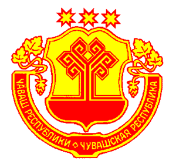 Информационный бюллетеньВестник Малотаябинского сельского поселения Яльчикского районаУТВЕРЖДЕНРешением Собрания депутатов Малотаябинского сельского поселения Яльчикского района№ 2/5 от “ февраля 2008г.№13“24” марта 2021г.